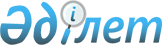 Об утверждении Плана мероприятий по реализации Основных направлений проведения структурной перестройки экономик на 2000-2005 годы государств-участников Договора о Таможенном союзе и Едином экономическом пространстве от 26 февраля 1999 годаПостановление Правительства Республики Казахстан от 20 июня 2002 года N 681

      В целях реализации решения Межгосударственного Совета Республики Беларусь, Республики Казахстан, Кыргызской Республики, Российской Федерации и Республики Таджикистан от 10 октября 2000 года N 81 "Об Основных направлениях проведения структурной перестройки экономик на 2000-2005 годы государств-участников Договора о Таможенном союзе и Едином экономическом пространстве от 26 февраля 1999 года" Правительство Республики Казахстан постановляет: 

      1. Утвердить План мероприятий по реализации Основных направлений проведения структурной перестройки экономик на 2000-2005 годы государств-участников Договора о Таможенном союзе и Едином экономическом пространстве от 26 февраля 1999 года (далее - План). 

      2. Центральным исполнительным органам, иным государственным органам Республики Казахстан (по согласованию) и заинтересованным организациям (по согласованию) принять конкретные меры по выполнению мероприятий, предусмотренных Планом. 

      3. Настоящее постановление вступает в силу со дня подписания. 

         Премьер-Министр 

      Республики Казахстан 

                                                Утвержден 

                                       постановлением Правительства 

                                           Республики Казахстан 

                                        от 20 июня 2002 года N 681 

                               План мероприятий 

          по реализации Основных направлений проведения 

          структурной перестройки экономик на 2000-2005 

        годы государств-участников Договора о Таможенном 

           союзе и Едином экономическом пространстве 

                    от 26 февраля 1999 года <*>       Сноска. Внесены изменения - постановлением Правительства РК от 14 апреля 2003 г. N 357 .                   Обеспечение макроэкономической стабильности ___________________________________________________________________________ 1.1.  Принять участие в разработке    Министерство экономики и     2002 год       проекта Протокола о совместных  торговли, Министерство        мерах по макроэкономической     финансов, Агентство та-       стабилизации и сближению эко-   моженного контроля Рес-       номик государств-участников     публики Казахстан, Нацио-        Z990403_   Договора о Таможен-    нальный Банк Республики       ном союзе и Едином экономи-     Казахстан (по согласова-       ческом пространстве от 26       нию)       февраля 1999 года (далее -       Договора) 1.2.  Провести согласование перечня   Министерство экономики и     2002 год       основных макроэкономических     торговли, Министерство       показателей развития экономики  финансов, Агентство та-       государств-участников Договора  моженного контроля Рес-                                       публики Казахстан, Агент-                                       ство Республики Казахстан                                       по статистике, Националь-                                       ный Банк Республики Казах-                                       стан (по согласованию) 1.3.  Проводить мониторинг макроэко-  Министерство экономики и    ежегодно       номических показателей разви-   торговли, Министерство       тия экономики государств-       финансов, Агентство та-       участников Договора             моженного контроля Рес-                                       публики Казахстан, Агент-                                       ство Республики Казахстан                                       по статистике, Националь-                                       ный Банк Республики Казах-                                       стан (по согласованию) 1.4.  Принимать участие в подготов-   Министерство экономики и   ежеквар-       ке экспресс-информации о сос-   торговли, Министерство     тально       тоянии развития национальных    финансов, Агентство та-       экономик стран Таможенного      моженного контроля Рес-       союза, проводимых структурных   публики Казахстан, Агент-       преобразованиях и прогнози-     ство Республики Казахстан       руемых уровнях макроэкономи-    по статистике, Националь-       ческих показателей              ный Банк Республики Казах-                                       стан (по согласованию)                  2. Развитие валютно-финансовых систем 2.1.  Принять участие в разработке    Национальный Банк Респуб-    2002 год       проектов Концепции валютной     лики Казахстан (по согла-       интеграции и Соглашения об      сованию), Министерство       основных направлениях созда-    финансов Республики        ния общей платежной системы     Казахстан       государств-участников Тамо-       женного союза 2.2.  Принимать участие в подготов-   Национальный Банк Респуб-  2002-2003       ке предложений по решению       лики Казахстан (по согла-  годы       проблем неплатежей между хо-    сованию), Министерство       зяйствующими субъектами госу-   финансов, Министерство       дарств-участников Договора      экономики и торговли,                                       Министерство иностранных                                       дел, Министерство энерге-                                       тики и минеральных ресур-                                       сов, Министерство транс-                                       порта и коммуникаций                                       Республики Казахстан 2.3.  Принимать меры по унификации    Министерство финансов        2002 год       систем бухгалтерского учета     Республики Казахстан,       и отчетности государств-        Национальный Банк       участников Таможенного союза    Республики Казахстан       на основе международных стан-   (по согласованию)       дартов 2.4.  Принимать участие в подготов-   Национальный Банк Респуб-    2002 год       ке проекта Концепции формиро-   лики Казахстан (по согла-       вания общего рынка капитала     сованию), Министерство       государств-участников Договора  финансов, Министерство                                       экономики и торговли,                                       Министерство иностранных                                       дел Республики Казахстан      2.5.  Проводить анализ страхового     Национальный Банк Респуб-    2002 год       законодательства и принять      лики Казахстан (по согла-       участие в подготовке проекта    сованию), Министерство       документа по созданию общего    финансов, Министерство       страхового рынка государств-    юстиции Республики       участников Таможенного союза    Казахстан                    3. Развитие взаимодополняемых отраслей экономики      3.1.  Проводить анализ состояния      Министерство экономики и     2002 год       развития рынка потребительских  торговли Республики       товаров в странах Таможенного   Казахстан, Агентство Рес-       союза и принять участия в раз-  публики Казахстан по ре-       работке предложений по разви-   гулированию естественных       тию импортозамещающих произ-    монополий, защите конку-       водств                          ренции и поддержке мало-                                       го бизнеса 3.2.  Принимать участие в выработке   Министерство экономики и     2002 год       общих подходов к финансирова-   торговли, Министерство       нию совместных целевых прог-    финансов, Министерство       рамм по развитию взаимодопол-   сельского хозяйства,       няемых отраслей экономики       Министерство энергетики       государств-участников Тамо-     и минеральных ресурсов,       женного союза с учетом соз-     Министерство иностранных       дания механизмов страховой      дел Республики Казахстан,       защиты имущественных интере-    Национальный Банк Респуб-       сов участников данных прог-     лики Казахстан (по согла-       рамм                            сованию) 3.3.  Проводить работу по гармони-    Министерство экономики и   2004-2005       зации национальных законода-    торговли, Министерство       годы       тельств Сторон с целью созда-   юстиции, Министерство        ния правовых условий для фор-   энергетики и минеральных       мирования и функционирования    ресурсов, Министерство       интегрированных производст-     финансов Республики       венно-финансовых структур       Казахстан, Национальный       (финансово-промышленных         Банк Республики Казах-       групп, корпораций и других      стан (по согласованию)       форм объединений) стран Та-       моженного союза                    4. Создание благоприятных условий для инвестиций      4.1.  Проводить сравнительно-право-   Национальный Банк Рес-     2002-2003       вой анализ по сближению на-     публики Казахстан (по        годы       циональных законодательных и    согласованию, Минис-       иных нормативных правовых ак-   терство юстиции, Минис-       тов стран Таможенного союза в   терство финансов,        части защиты сбережений насе-   Министерство экономики       ления в финансовых организа-    и торговли, Министерст-       циях и расширения их исполь-    во иностранных дел       зования в инвестиционной        Республики Казахстан       сфере 4.2.  Проводить работу по гармони-    Министерство иностран-     2002-2003       зации инвестиционных нацио-     ных дел, Министерство        годы       нальных законодательств         юстиции, Министерство         стран Таможенного союза         экономики и торговли                                       Республики Казахстан 4.3.  Принимать меры по гармониза-    Национальный Банк Рес-     2002-2004       ции национальных законода-      публики Казахстан (по        годы       тельств стран Таможенного       согласованию), Минис-       союза в области регулирования   терство юстиции,       рынка ценных бумаг, унифика-    Министерство финансов       ция порядка эмиссии и разме-    Республики Казахстан       щения ценных бумаг, правил       совершения сделок с ценными       бумагами 4.4.  Принимать меры по созданию      Национальный Банк Рес-     2002-2005       равных условий доступа субъек-  публики Казахстан (по-       годы       тов стран Таможенного союза     согласованию), Минис-       на национальные рынки ценных    терство финансов,       бумаг государств-участников     Министерство иностран-       Договора                        ных дел Республики                                       Казахстан 4.5.  Принять участие в подготовке    Министерство экономики и     2002 год       проекта документа по формиро-   торговли, Министерство       ванию общей системы страховой   финансов, Министерство       защиты интересов инвесторов     иностранных дел Республи-       стран Таможенного союза         ки Казахстан, Националь-                                       ный Банк Республики Ка-                                       захстан (по согласованию)      4.6.  Принимать участие в разработ-   Министерство иностранных     2002 год       ке проекта Соглашения о раз-    дел, Министерство эконо-       витии инвестиционной деятель-   мики и торговли, Минис-       ности между государствами-      терство финансов Респуб-       участниками Таможенного союза   лики Казахстан      4.7.  Принять участие в разработке    Министерство экономики и     2002 год       согласованных направлений про-  торговли, Министерство       ведения инновационной политики  образования и науки,       и стимулирования технологичес-  Министерство энергетики и       ких разработок в целях модер-   минеральных ресурсов Рес-       низации производственно-техни-  публики Казахстан       ческой базы государств-участ-       ников Таможенного союза      4.8.  Принимать участие в разработке  Министерство экономики и     2002 год       проекта документа по совмест-   торговли, Министерство       ному развитию лизинговых услуг  сельского хозяйства,       стран Таможенного союза         Министерство транспорта и                                       коммуникаций, Министерст-                                        во финансов Республики                                       Казахстан, Национальный                                       Банк Республики Казахстан                                       (по согласованию)                        5. Создание равных условий для деятельности                             хозяйствующих субъектов      5.1.  Проводить работу по гармониза-  Министерство юстиции,      2003-2005       ции гражданского законодатель-  Министерство иностранных     годы       ства в части регулирования      дел Республики Казахстан       правового статуса субъектов       гражданских прав, включая осо-       бенности правового положения в       гражданских правоотношениях       резидентов и нерезидентов       стран Таможенного союза 5.2.  Принимать меры по осуществле-   Министерство экономики и   постоянно       нию государственного контроля   торговли Республики        цен и тарифов по единому пе-    Казахстан, Агентство Рес-       речню продукции (услуг)         публики Казахстан по ре-       естественных монополий          гулированию естественных                                       монополий, защите конку-                                       ренции и поддержке малого                                       бизнеса, Министерство                                        энергетики и минеральных                                       ресурсов, Министерство                                       транспорта и коммуникаций                                       Республики Казахстан,                                       Агентство Республики Ка-                                       захстан по статистике 5.3.  Проводить работу по сближе-     Агентство Республики Ка-   2002-2003       нию и гармонизации норматив-    захстан по регулированию     годы       ной правовой базы в области     естественных монополий,       антимонопольного законода-      защите конкуренции и       тельства и защиты прав пот-     поддержке малого бизнеса,       ребителей государств-участ-     Министерство юстиции,       ников Таможенного союза         Министерство экономики и                                       торговли Республики Казах-                                       стан      5.4.  Принимать меры по созданию      Министерство экономики и   2002-2005       организационно-правовых усло-   торговли Республики Казах-   годы       вий предоставления хозяйствую-  стан, Агентство Республики       щим субъектам государств-       Казахстан по регулированию       участников Таможенного союза    естественных монополий, за-       национального режима функцио-   щите конкуренции и поддерж-       нирования на внутреннем рынке   ке малого бизнеса, Минис-       по согласованным видам дея-     терство иностранных дел,       тельности                       Министерство энергетики и                                       минеральных ресурсов,                                       Министерство транспорта и                                       коммуникаций Республики                                       Казахстан                 6. Повышение конкурентоспособности производимой продукции 6.1.  Проводить работу по гармони-    Министерство экономики и   2002-2004       зации национальных законода-    торговли, Министерство       годы       тельств государств-участников   юстиции, Министерство       Таможенного союза в области     энергетики и минеральных       стандартизации, метрологии,     ресурсов Республики       сертификации и аккредитации     Казахстан       товаров и услуг, классифика-       ции и кодирования технико-       экономической и социальной       информации, каталогизации       продукции с учетом международ-       ных норм 6.2.  Принимать меры по организации   Министерство экономики и   2002-2003       обмена информацией в области    торговли, Министерство       годы       аккредитации, стандартизации,   иностранных дел Республики       метрологии, сертификации и      Казахстан       государственного надзора и       контроля за реализацией зако-       нодательных требований к то-       варам и услугам, за средствами       измерения между государствами-       участниками Таможенного союза 6.3.  Принимать участие в разработке  Министерство экономики и   2003-2004       предложений по содействию в     торговли, Министерство       годы       продвижении товаров стран Та-   сельского хозяйства,       моженного союза на рынки        Министерство энергетики и       третьих стран                   минеральных ресурсов,                                       Министерство иностранных                                       дел Республики Казахстан                     7. Обеспечение энергетической независимости      7.1.  Принимать участие в разработке  Министерство энергетики и    2002 год       проекта Концепции формирования  минеральных ресурсов       и развития энергетического      Республики Казахстан       рынка стран Таможенного союза               8. Обеспечение продовольственной безопасности      8.1.  Принимать участие в разработке  Министерство экономики и   2002-2003       проекта Концепции по обеспече-  торговли, Министерство       годы       нию продовольственной безопас-  сельского хозяйства Рес-       ности стран Таможенного союза   публики Казахстан, ЗАО                                       "Продкорпорация" (по                                       согласованию)      8.2.  Принимать участие в проведении  Министерство экономики и     2002 год       анализа состояния производства  торговли, Министерство       основных видов сельскохозяйст-  сельского хозяйства Рес-       венной продукции в странах      публики Казахстан, ЗАО       Таможенного союза               "Продкорпорация" (по                                       согласованию) 8.3.  Принимать участие в проведении  Министерство экономики и   ежегодно       мониторинга основных экономи-   торговли, Министерство       ческих показателей развития     сельского хозяйства Рес-       рынка продовольствия стран      публики Казахстан       Таможенного союза           9. Развитие рыночной инфраструктуры в области транспорта                   государств-участников Таможенного союза 9.1.  Принимать участие в подготовке  Министерство транспорта и  2002-2005       предложений по развитию авто-   коммуникаций, Министерство   годы       мобильных и железнодорожных     иностранных дел Республики       магистралей, имеющих обще-      Казахстан       региональное значение 9.2.  Принимать меры по согласованию  Министерство транспорта и   2002 год       единых подходов к формированию  коммуникаций, Министерство       транспортных тарифов на пере-   энергетики и минеральных       возки грузов между государст-   ресурсов Республики Казах-       вами-участниками Соглашения о   стан, Агентство по регули-        формировании Транспортного      рованию естественных моно-       союза                           полий, защите конкуренции                                       и поддержке малого бизне-                                       са, Министерство иностран-                                       ных дел Республики Казах-                                       стан 9.3.  Проводить работу по унификации  Министерство транспорта и  2003-2005       действующих в государствах-     коммуникаций, Министерство   годы       участниках Транспортного союза  иностранных дел Республики       норм и технических требований   Казахстан       по сертификации транспортных       средств 
					© 2012. РГП на ПХВ «Институт законодательства и правовой информации Республики Казахстан» Министерства юстиции Республики Казахстан
				N п/п!   Наименование мероприятий   ! Ответственные исполнители !   Срок 

     !                              !                           !исполнения 

_____!______________________________!___________________________!__________ 

1   !              2               !            3              !     4 

_____!______________________________!___________________________!__________ 